 EUROPEAN CREDIT TRANSFER AND ACCUMULATION SYSTEM(ECTS) RECOGNITION SHEET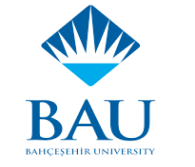 BAHCESEHIR  UNIVERSITY (This form will be used for any student going to abroad education)During her/his study at Partner University, in the 20...- 20...  academic year  .............semester,  Student  will attend the following courses which are tabulated on the Host University column:T: Weekly Theoretical hours of the course,  P: Weekly Practical/laboratory hours of the course,  C:Local Credit of the course,   ECTS: European Credit Transfer Systems creditNote:All students going (abroad) within the scope of the Exchange Program (Erasmus/ World Exchange) are required to fill in this form.The eligibility of ECTS and local credits need to be taken into account when applying for a course.   The system assigns additional slots for exemption  from a course, if the credits taken are not sufficient.We confirm that this proposed program of study is approved.Learning Agreement FormAcademic YearID NumberStudent NumberStudent’s NameFaculty/ Department & DepartmentPartner University CountryHost UniversityHost UniversityHost UniversityHost UniversityHost UniversityHost UniversityHome UniversityHome UniversityHome UniversityHome UniversityHome UniversityHome UniversityCourse CodeTitle of the  Courses student will take in the host University during her/his stayCreditsCreditsCreditsCreditsCourse CodeTitle of the Courses in the home University  which correspondent to the courses will be taken in the host University CreditsCreditsCreditsCreditsCourse CodeTitle of the  Courses student will take in the host University during her/his stayTPCECTSCourse CodeTitle of the Courses in the home University  which correspondent to the courses will be taken in the host University TPCECTSSelected  Courses from Host University. If these courses  offered and program suitable , the student must take them.Selected  Courses from Host University. If these courses  offered and program suitable , the student must take them.Selected  Courses from Host University. If these courses  offered and program suitable , the student must take them.Selected  Courses from Host University. If these courses  offered and program suitable , the student must take them.Selected  Courses from Host University. If these courses  offered and program suitable , the student must take them.Selected  Courses from Host University. If these courses  offered and program suitable , the student must take them.Selected  Courses from Host University. If these courses  offered and program suitable , the student must take them.Selected  Courses from Host University. If these courses  offered and program suitable , the student must take them.Selected  Courses from Host University. If these courses  offered and program suitable , the student must take them.Selected  Courses from Host University. If these courses  offered and program suitable , the student must take them.Selected  Courses from Host University. If these courses  offered and program suitable , the student must take them.TOTALExtra courses if above courses are not offered Extra courses if above courses are not offered Extra courses if above courses are not offered Student’s Name, Signatureand Date…………………….Faculty Erasmus Coordinator’s Name, Signature and Date……………………………………………………Department/Program  Head's Name, Signature and Date……………………………………………………